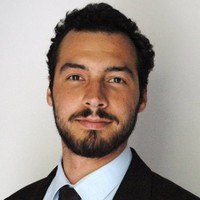 Corrado MoraCEDR Panel Admission: 2020Languages: English, ItalianOverviewCorrado’s practice contains well over 1,200 cases many of which concern matters including property, delicate and complex contract disputes, highly valued international commercial disputes involving top-rank businesses, clinical/medical malpractice, IP, technology, defamation, among the others. Most cases he helped his clients to settle involve difficult negotiations, a plurality of stakes, multi-party contributions and a high presence of personal and emotional issues, with rooted conflicts. Corrado Mora is CEDR Accredited (2011), FCIArb (Med.), CIArb Accr. (2011). He lives in Verona, Italy, where he practices as a mediator in civil and commercial disputes, a mediation trainer and as a lawyer. Corrado is a member of the Panels of Neutrals of both National (CAM-The National and International Chamber of Arbitration of Milan, ARERA and CoReCom Lombardia - Italian Regulatory Authorithies for Energy and Telecommunications; CAMOIM-Milan Arb.Med. Centre of Chartered Engeneers; inter alia) and International (CEDR, London; CPR, New York; Mediation Centre Dubai; i.a.) top-ranked Mediation Providers. Corrado works in English and ItalianDispute resolution experienceCorrado Mora has particular experience in Mediating in the following Sectors:Information Communication and TechnologyArts, Media & Entertainment Energy & Natural ResourcesProperty ShippingConstruction & Engineering Healthcare & PharmaceuticalsSportTransportation UtilitiesCorrado has also mediated the following types of disputes:Agency Agreements, Boundary Disputes, Clinical Negligence, Contractual Disputes, Costs, Distribution Agreements, Environmental Damage, Insolvency, Intellectual Property, Land Ownership, Medical Negligence, Neighbourhood Disputes, Personal Injury, Private Client, Product Liability, Professional Negligence, Reputation Management, Sales of Goods and ServicesProfessional backgroundCorrado also serves as a Community Mediator in Bologna, Reggio Emilia and Ferrara. He chairs the Mediation Commission of the Azianda Ospedaliera of Padua (Clinical/Medical Negligence Disputes). He regularly teaches, trains and lectures on Mediation, Negotiation and Mediation Advocacy techniques in collaboration with high-level training providers both Italian (Universita’ Statale, Milan; ISDACI, Milan; ADR Quadra, Treviso; CAM, Milan; i.a.) and International (UN-United Nations Organization, New York; DHBW, Ravensburg; CMAP, Paris; i.a.). He’s member of the CIArb AFL-Approved Faculty List (since 2015, with trainings in Madrid, Kuala Lumpur, Izmir, Barcelona, Istanbul, Dubai, Vilnius, Warsaw, i.a.; and developing trainings for the ICRC-International Committee of the Red Cross) and is Regional Pathway Leader for the European Branch. Corrado teaches Negotiation and Mediation at the University of Trento–School of Law (since 2011); He regularly serves as Mediation Skills Assessor both in Italy and internationally.Professional accreditations:Mediation and Legal Practice, Verona, Italy (since 2007) Mediation practice (since 2007); Legal practice, Attorney-at-Law (since 2008). Specialized in ADR (Mediation, Arbitration, Negotiation), Sports Negotiation, Law and Disputes and Intellectual Property Rights.  Assessor for the mediators accreditation by the Chamber of Commerce of Padova and Rovigo (in collaboration with  the Chamber of National and International Arbitration and Mediation of Milan) and in collaboration with training association, accredited by the Italian Ministry of Justice (Ass. Equilibrio & R.C., Bologna) Ordine degli Avvocati di Verona, Italy (The Bar Association of Verona, Italy), Admission and Membership (since 2008).The Regulatory Authority for Electricity and Gas (ARERA), ItalyMember of the Panel of Neutrals (since 2013).Approved Faculty List, CIArb, LondonCIARB Accredited Trainer, Approved Faculty List – Mediation (since 2012).Mediation Assessment Faculty, CIArb, LondonThe Chamber of Commerce of Florence, Florence, Italy (since 2008) Accredited Neutral, Civil and Commercial Mediation. CAM – Chamber of National and International Arbitration and Mediation of Milan, Milan, Italy (since 2008) Accredited Neutral, Civil and Commercial Mediation. The National and International Arbitration and Mediation Chamber of Grosseto, Grosseto, Italy (2008-2011) Accredited Neutral, Civil and Commercial Mediation and Arbitration. The Chamber of Commerce of Verona, Verona, Italy (since 2007)CPR, New York, USA Member of the Panel of Neutrals (since 2013). ECDR, Ljubljana, Slovenia Member of the Panel of Neutrals (since 2012). OVMF Organismo Veronese di Mediazione Forense (The Mediation Centre of the Bar Association of Verona) Member of the Panel of Neutrals (since 2011). The Chamber of Commerce of Verona, Italy Member of the Panel of Neutrals (since 2007).CEDR – Centre for Effective Dispute Resolution, London (UK). International ADR Trainer’s Network Training, London (UK) (2013). Train the Trainer Programme – Florence .Associazione Equilibrio & R.C., Bologna, Italy (since 2007) Collaborator with the Mediation Department and the Training Department. Trainer for Mediators and Arbitrators; Expert advice on ADR and Mediation Advocacy; Consultancy for the development of European and National projects about Mediation, Negotiation and Conflict Management.  Community Mediator for the Community Mediation Centres of Bologna, Ferrara and Reggio Emilia. Mediation and Legal Practice, Verona, Italy (since 2007) Mediation practice (since 2007); Legal practice, Attorney-at-Law (since 2008). Specialized in ADR (Mediation, Arbitration, Negotiation), Sports Negotiation, Law and Disputes and Intellectual Property Rights.  Assessor for the mediators accreditation by the Chamber of Commerce of Padova and Rovigo (in collaboration with  the Chamber of National and International Arbitration and Mediation of Milan) and in collaboration with training association, accredited by the Italian Ministry of Justice (Ass. Equilibrio & R.C., Bologna) Tiso, Trani and Gastaldello Law Firms, Verona, Italy (2004-2008) Professional Training and Legal practice. Extra-judicial legal practice. Contracts Law, Industrial and Intellectual Property Law, Business and Labor Law. Trainer in Mediation and Negotiation techniques, Training accreditation according to DM 180/2010 (since 2011). Accredited in collaboration with CAM - The Chamber of National and International Arbitration and Mediation of Milan, ADR Quadra-Tiaki srl, Treviso; Associazione Equilibrio & R.C., Bologna; Altalex Consulting srl, Milan-Montecatini Terme; MilanoConference, Milano; MC&F, Milano; Seac-Cefor, Trento; ISDACI; Milan; C.EC., Sondrio; M&C Concilium, Trento; TMS, Milan.EducationCIARB Accredited Mediator (The Chartered Institute of Arbitrators), London (since 2011).CEDR Accredited Mediator (Centre for Effective Dispute Resolution), London (since 2011).Civil and Commercial Mediation accreditation according to UNIONCAMERE-The Union of Italian Chambers of Commerce’s standards (since 2006).Business Mediation accreditation according to DM 222/2004 (since 2010).Civil and Commercial Mediation accreditation according to DM 180/2010 (since 2011).International ADR Trainer’s Network, CEDR, LondonCEDR Accredited Trainer (since 2013).Università degli Studi di Siena (2006-2007) LL.M. degree in “ADR – Alternative Dispute Resolution Procedures”  Focus on National and International Arbitration and Mediation rules and procedures; Administered ADR; Civil, Commercial and Business Arbitration and Mediation; Multi-party Mediation; Mediation techniques.. Università degli Studi di Trento, Facoltà di Giurisprudenza (1998-2004) “Laurea” (Italian equivalent to Master’s and Bachelor’s degree) in Law; European and Transnational curriculum.Mediation Style“Corrado Mora always gives more than his best to help clients fully realise the most apt ways to effectively be unlocking problems and solving the dispute.”Corrado puts all his efforts, skills and energy into helping all the Parties around the table to feel comfortable while inside a high-temperature situation, to get engaged and involved in the most effective and protected way, to deal at best both with the complex negotiations and the expression/understanding of the personal and emotional sides of the dispute. The procedure Corrado tailors for the Parties, through joint and private sessions, just has their deepest satisfaction as the very aim, while his interventions can comfortably go from facilitation to a more energetic contribution, whenever deadlocks or difficulties may rise. All this, while always letting the Parties to be the one and only decision makers about the possible solutions.”